Коммерческое предложениеЖатки для уборки кормов DOMINONI MULTI POWER DISC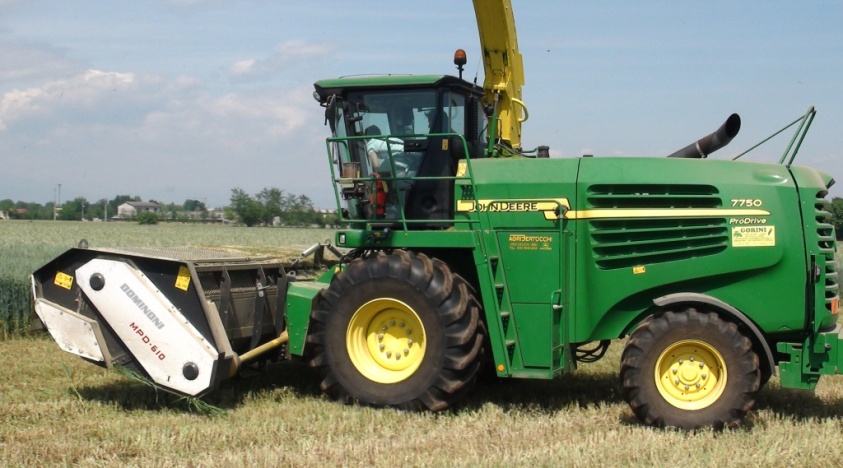 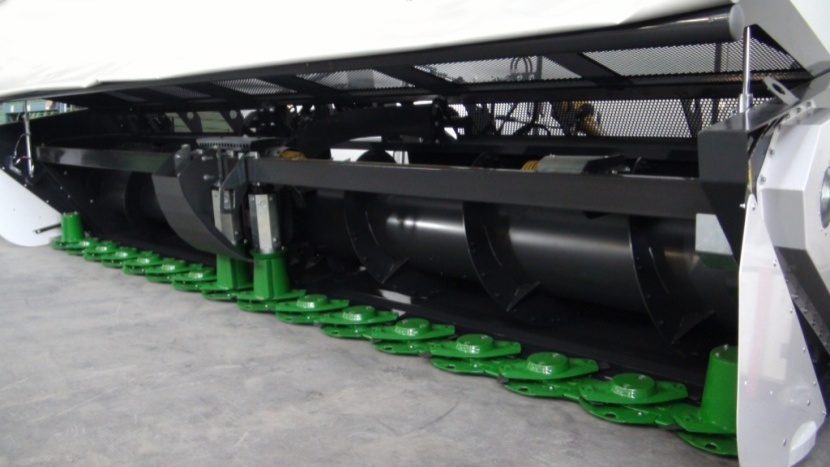 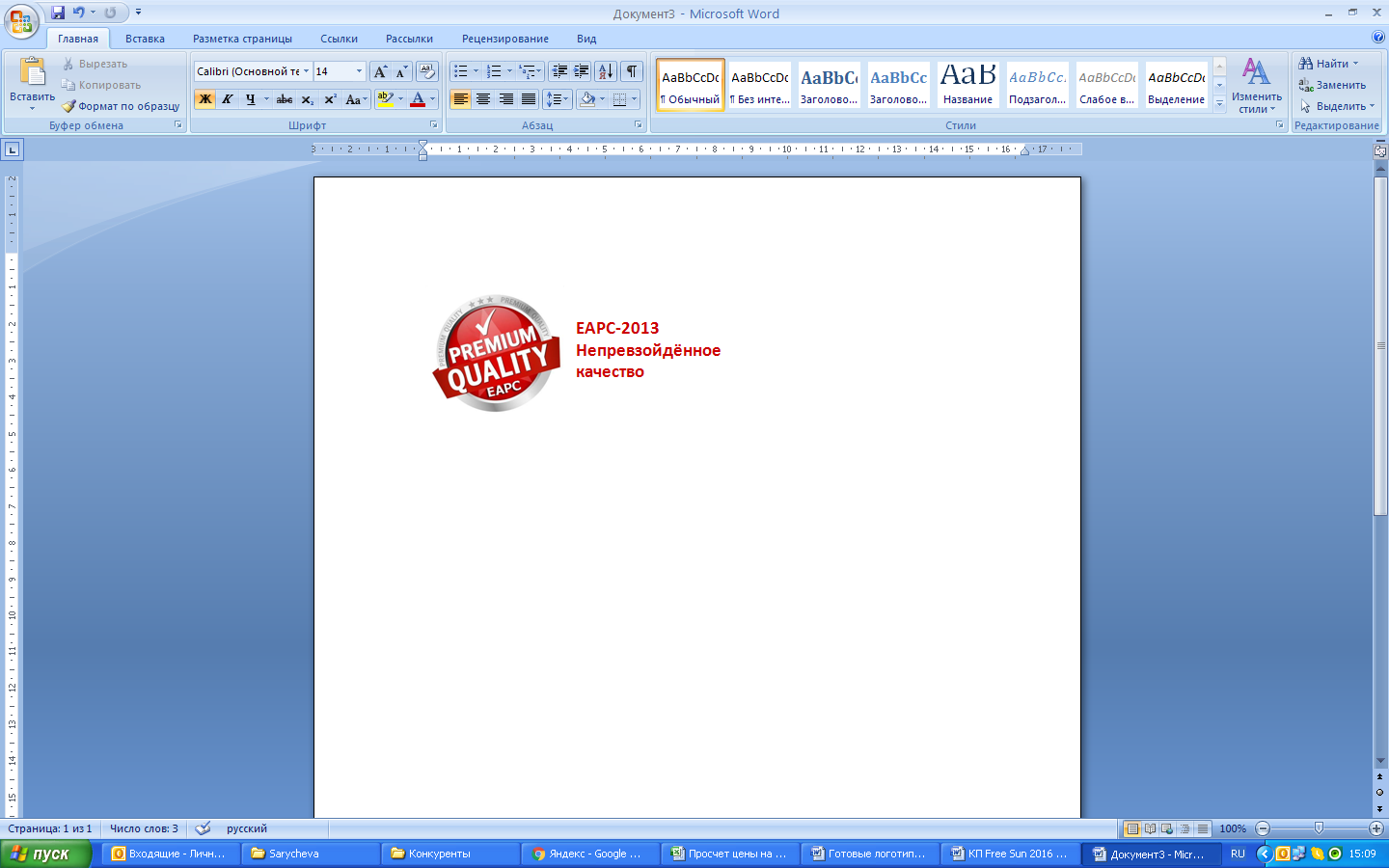 ГАРАНТИЯ 3 ГОДА* Возможность агрегатирования с другими марками уточняйте у производителяУсловия поставки: 					          Срок поставки 20 рабочих днейПоставка осуществляется со склада г. Смоленск, РФУсловия оплаты: 30% предоплата, 70% по готовности товара к отгрузкеСтоимость указана с учетом монтажа, ввода в эксплуатацию и обучение персонала.Кормовая жатка MULTI POWER DISCВсе опции в базе!!!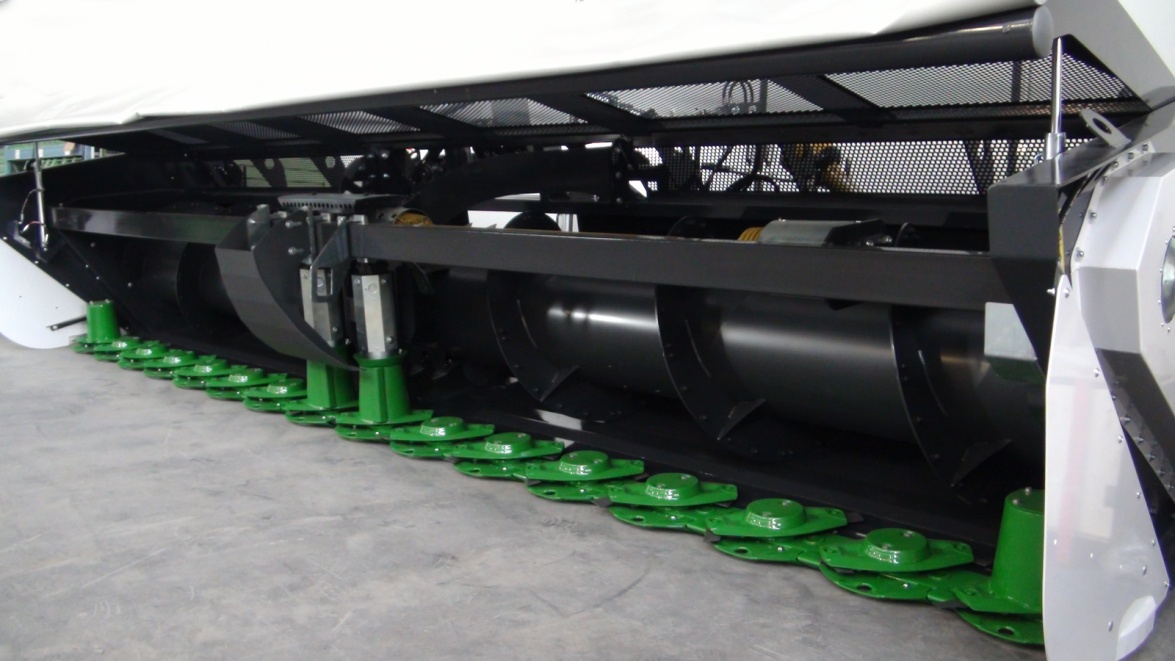 Подающий шнек большого размера и с «плавающим» механизмом, даёт возможность автоматически регулировать измельчение продукта, а также изменять количество оборотов. Срезающие диски производства Kuhn.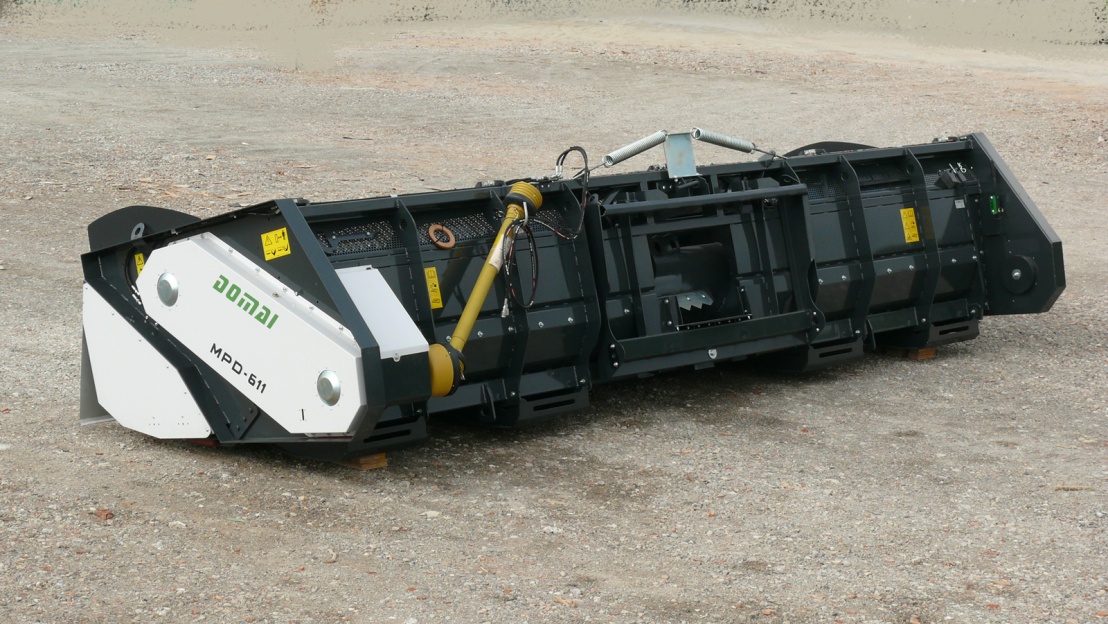 Прочная рама со шнеком и опорными колёсами, наружная поверхность которого усилена витком из износостойкой стали. 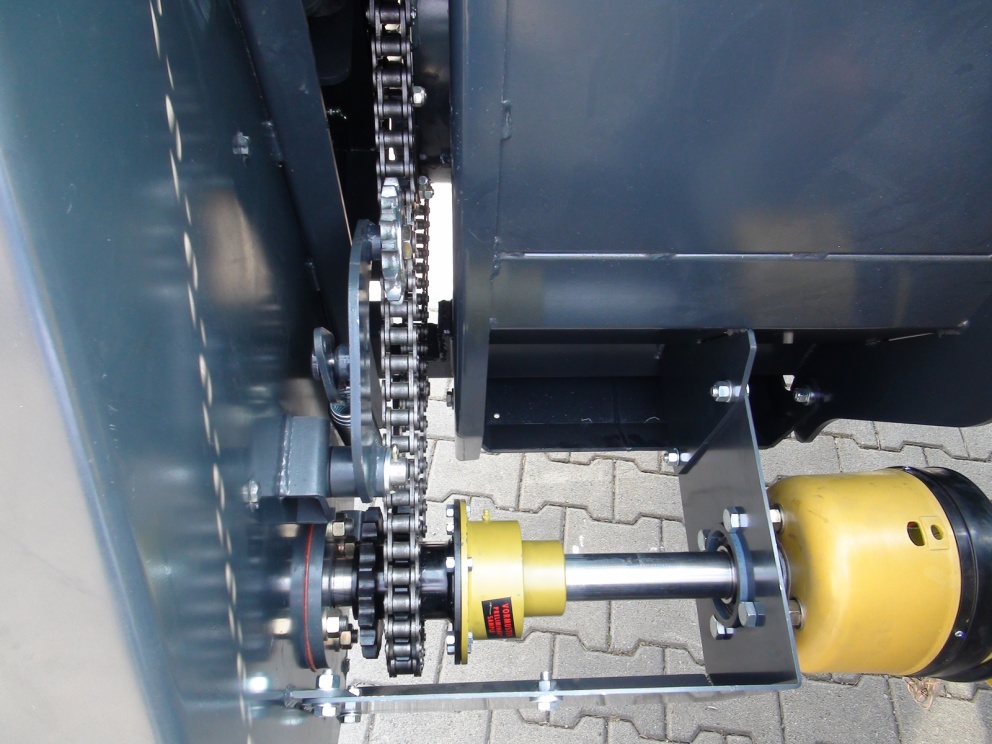 Цепная передача приводит в движение шнек. Смазывание маслом цепной передачи происходит капиллярным способом. Предохранительная муфта и карданный вал производства Walterscheid.Широкий профиль защитного кожуха позволяет развивать большую скорость уборки урожая, даже при сборе высоких культур, таких как сорго.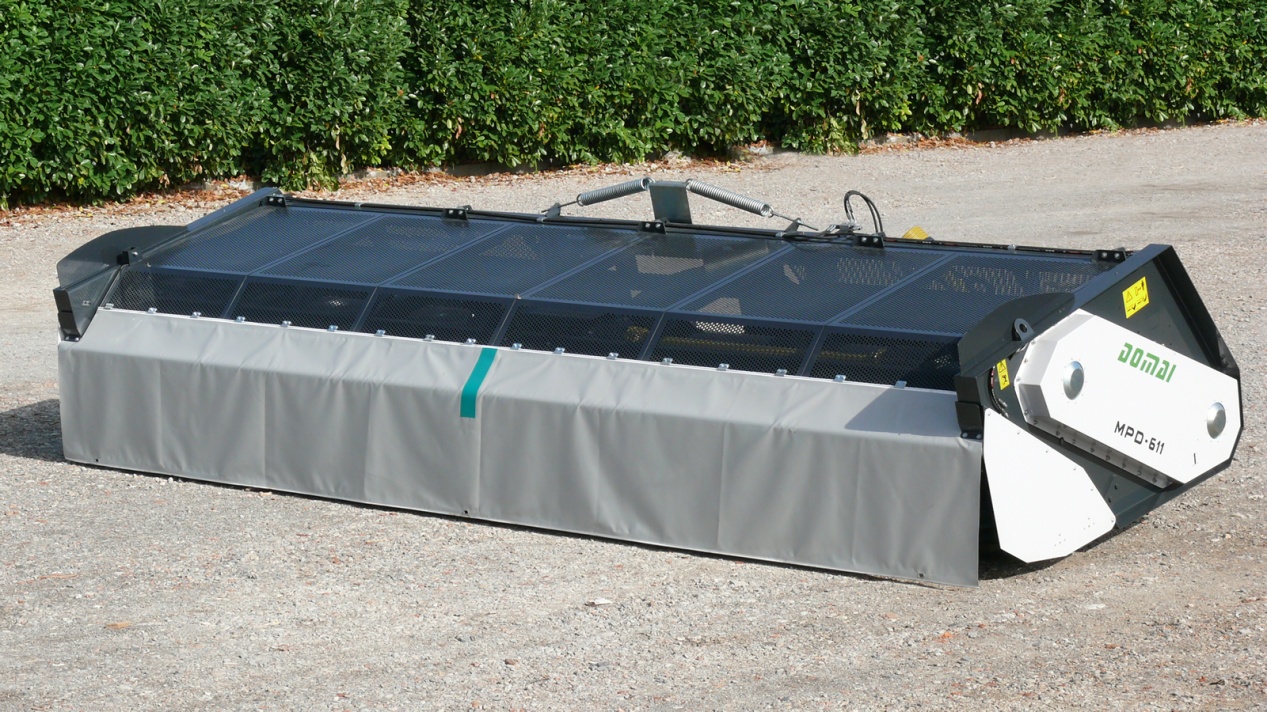 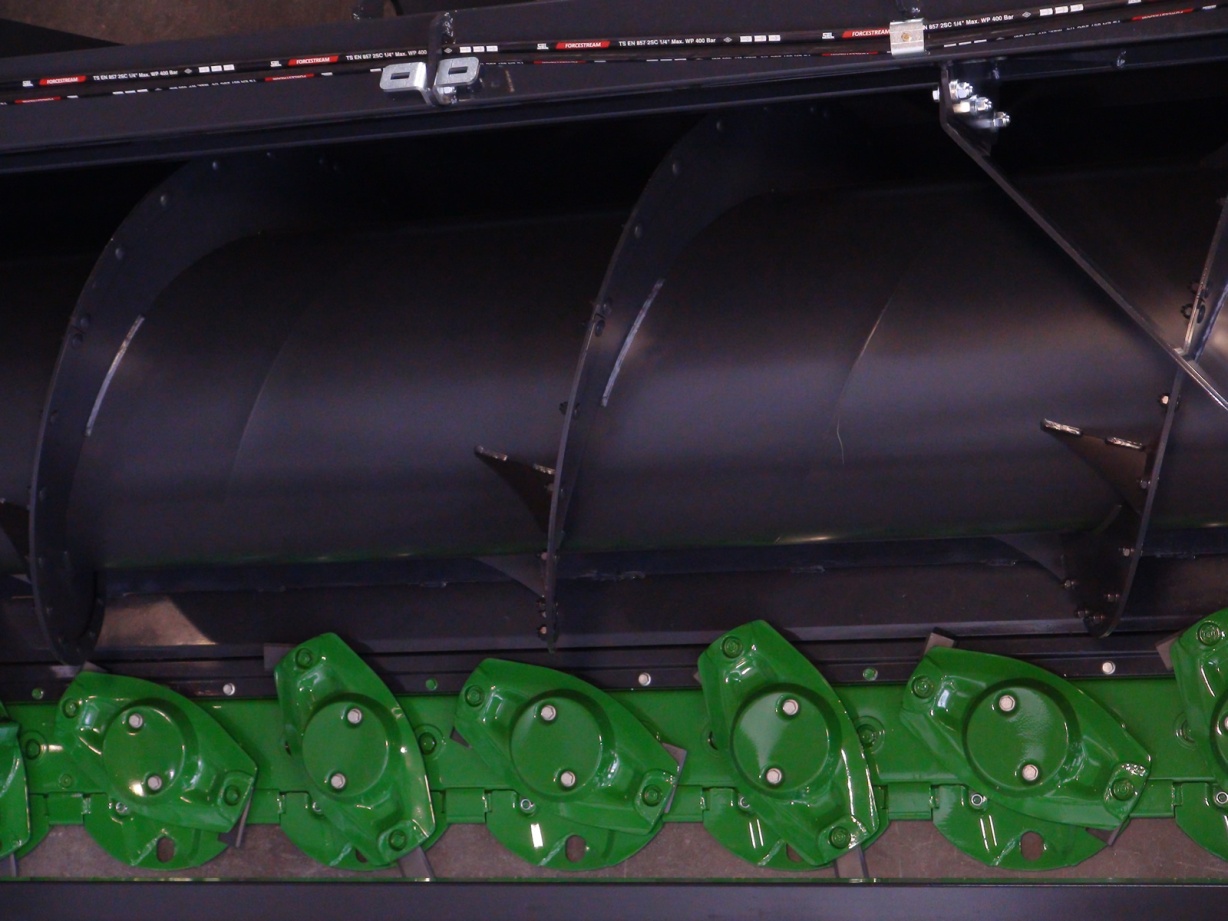 Пропускная способность подающего канала достаточно большая и регулируется гидравлически прямо из кабины оператора.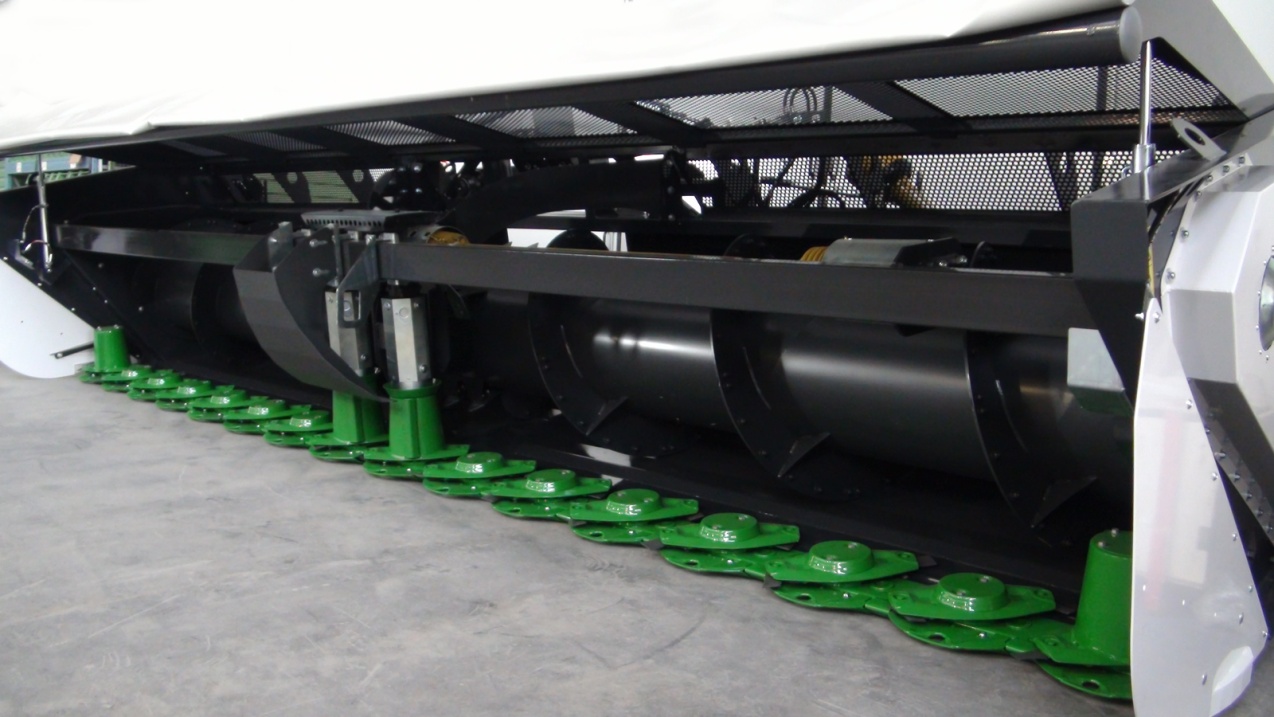 Привод срезающих дисков расположен в масляной ванне и оснащён автоматической регулировкой приводной цепи. СРЕЗАЮЩИЕ ДИСКИ производства Kuhn.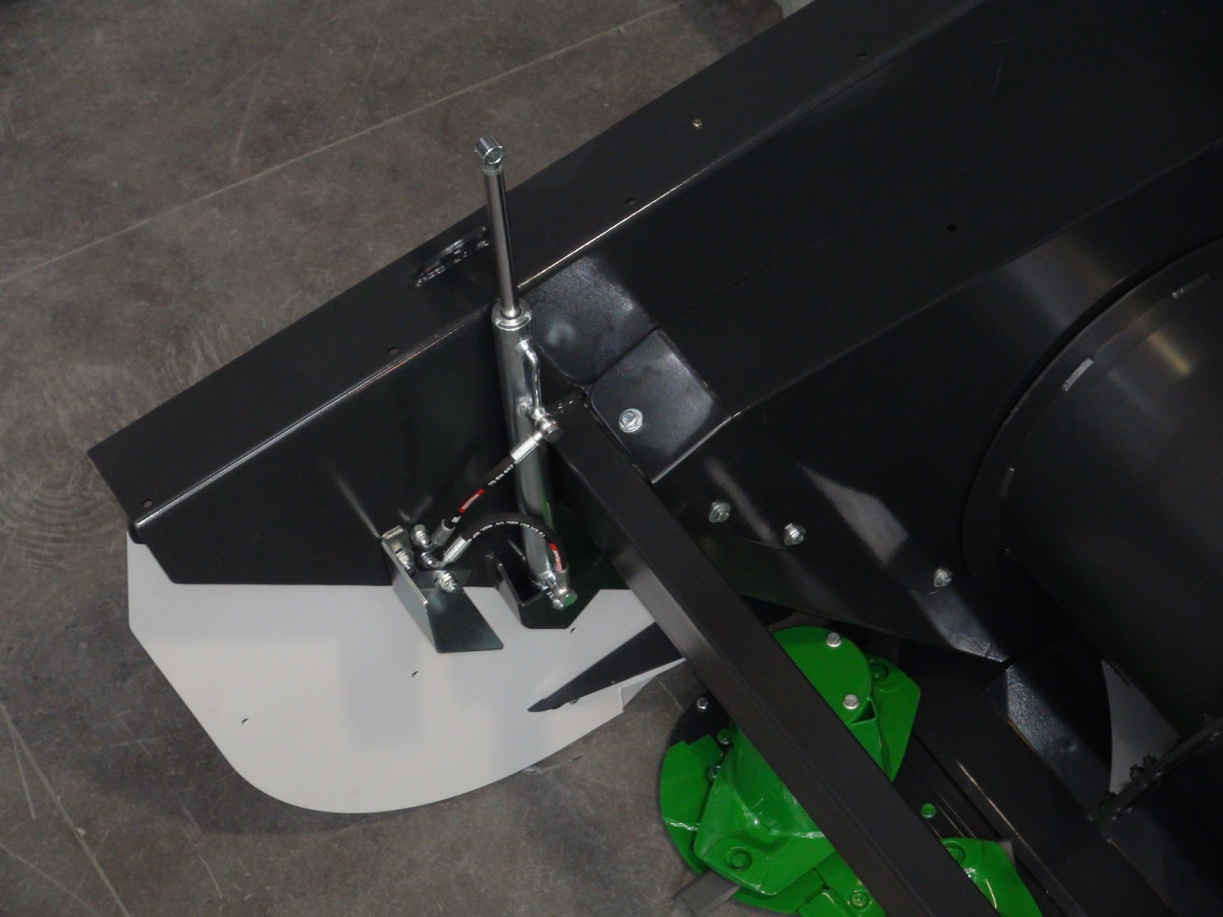 Прочная рама с опорными колёсами легко копирует неровности обрабатываемой поверхности, срез культур происходит максимально низко, что значительно увеличивает производительность.Модель*Цена, €, в т.ч. НДС 18%Цена, €, в т.ч. НДС 18%Модель*MPD 612 
(жатка кормовая 
с центральной трансмиссией)MPD 612L 
(жатка кормовая 
с боковой трансмиссией)Для New Holland FR 450, 500, 600, 700, 8505527656366Для New Holland FR 9040, 9050, 9060, 9080, 9090 (плавающая)5725858349Для John Deere (плавающая)  5725858349Для Krone 5775458844Для Claas  (плавающая)5864659736Для Fendt5795259042